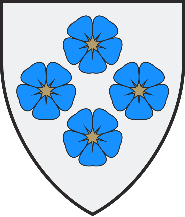 MULGI VALLAVOLIKOGUO T S U S	Abja-Paluoja	28. veebruar 2023 nr Osalemine rahvusvahelises projektis Green Railway II / Inclusive and accessible Green Railways in Estonia and LatviaVidzeme Turismiassotsiatsioon koostöös Põhja-Läti ning Eesti omavalitsustega on planeerimas endiste kitsarööpmeliste raudteede asukohas rahvusvahelise matkaraja „Green Railway“ jätkuprojekti. Arenduse keskseks ideeks on ühendada Lõuna-Eesti ning Põhja-Läti vanad kitsarööpmeliste raudteede tammid matkateedeks millel saab liikuda nii jalgsi, rattaga kui ka suuskadega.Projekti I etapis puhastati ja tähistati raudteetamm Mõisaküla-Viljandi suunal, II etapis on kavas korrastada Mõisaküla-Ruhja raudteetamm riigipiirini ning sisustada matkajate teenindamiseks Mõisakülas asuv raudteevagun.Arenduse finantseerimine toimub piiriülese Interregi Eesti-Läti programmi 2023-2027 raames. Projekti valmistab ette ja koostab esitamiseks Gravitas Consult Ltd.Projekti kalkulatiivne kogumaksumus on 1,25 miljonit eurot, positiivse rahastusotsuse puhul algab tegevuste elluviimine oktoobris 2023.a. Mulgi valla tegevused on planeeritud 2025 ja 2026 aastasse. Projekti kogumaksumus Mulgi vallale on 111 600 eurot, valla omaosalus 22 320 eurot. Projekti maksumus, omaosalus ja saadav toetus on kalkulatiivne. Toetus kõikidele tegevustele on 80%, omaosalus 20%.Kohaliku omavalitsuse üksuse finantsjuhtimise seaduse § 28 lõike 3 kohaselt võib vallavalitsuse ametiasutus võtta rahalisi kohustusi, millega kaasneb väljaminek tulevastel eelarveaastatel, juhul kui sellega on arvestatud eelarvestrateegias. Kui väljaminekuga ei ole eelarvestrateegias arvestatud, võib tulevaste perioodide rahalisi kohustusi võtta ainult vallavolikogu loal.Kõnealuses projektis osalemisega kaasnevate kuludega Mulgi valla eelarvestrateegias aastateks 2021-2025 arvestatud ei ole.Tulenevalt eeltoodust ja võttes aluseks kohaliku omavalitsuse korralduse seaduse § 22 lõike 1 punkti 8, kohaliku omavalitsuse üksuse finantsjuhtimise seaduse § 28 lõike 3, Mulgi Vallavolikogu 20.06.2018 määruse nr 44 „Mulgi vallavara valitsemise kord“ § 8 lõike 4 punkti 2, Mulgi Vallavolikogu o t s u s t a b:Anda nõusolek Mulgi valla osalemiseks rahvusvahelises projektis „Green Railway II“.Mulgi vald garanteerib 20% omafinantseeringu tasumise (kuni 22 230 eurot).Lubada Mulgi vallavanemal või tema asendajal projektiga seoses sõlmida leping(uid) või allkirjastada dokumente.Käesoleva otsusega mittenõustumisel võib esitada vaide Mulgi Vallavolikogule aadressil  Pärnu mnt 30, 69403 Abja-Paluoja või kaebuse Tartu Halduskohtule aadressil Kalevi tn 1, 51010 Tartu, 30 päeva jooksul otsusest teadasaamisest arvates.Otsus jõustub teatavakstegemisest.(allkirjastatud digitaalselt)Arvo MalingVolikogu esimees